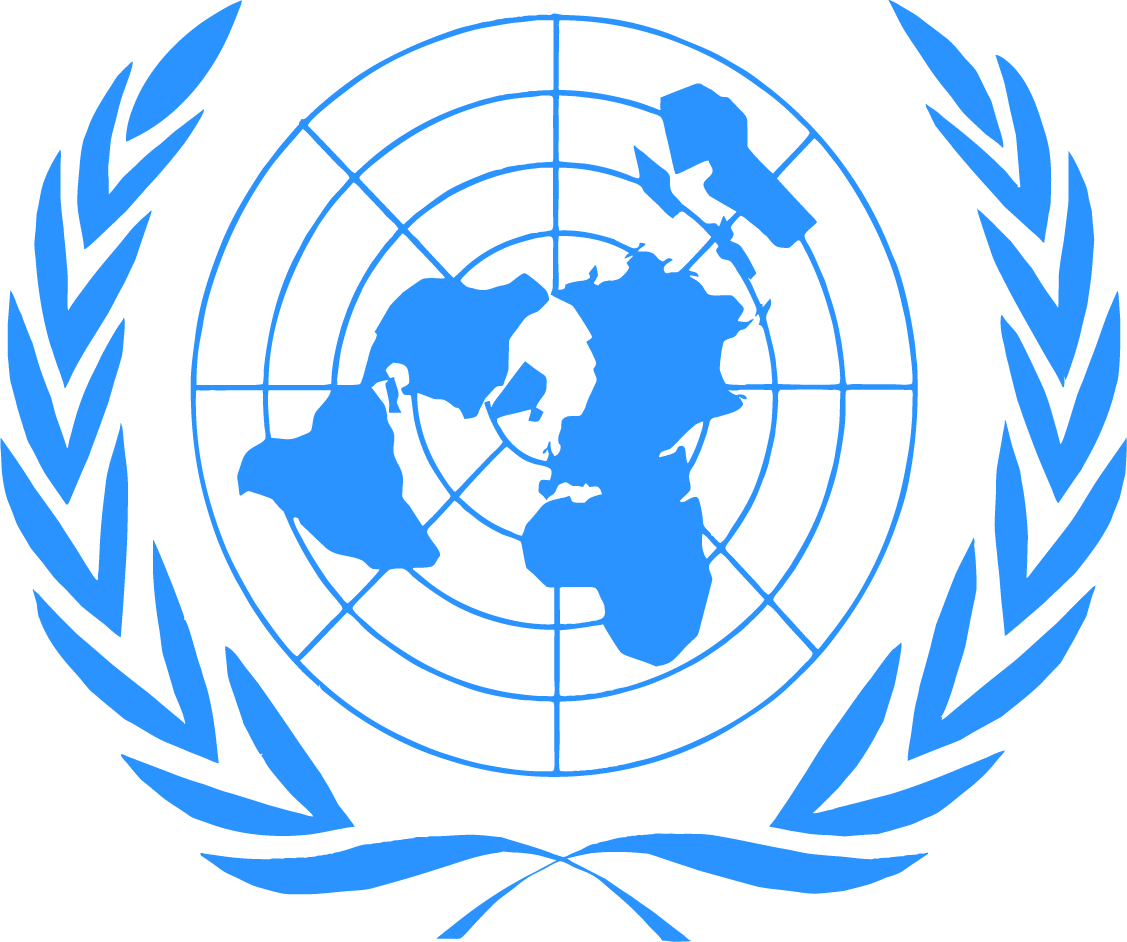 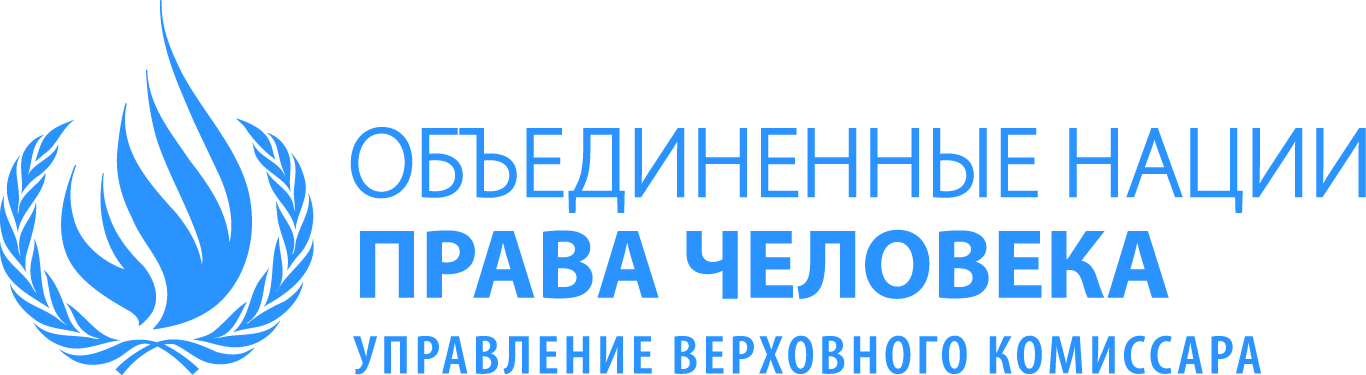 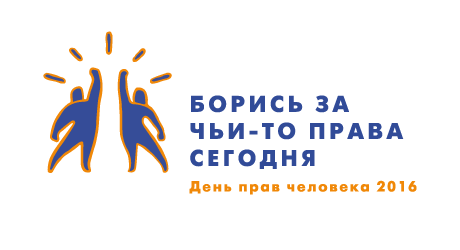 Совместная Программа Российской Федерации и Управления Верховного комиссара ООН по правам человека (УВКПЧ ООН) в РФПРОГРАММА«БОРИСЬ ЗА ЧЬИ-ТО ПРАВА СЕГОДНЯ»	Специальная программа «Борись за чьи-то права сегодня» проводится с Совместной Программой Российской Федерации и УВКПЧ ООН в целях:- средствами кино привлечь внимание общественности к проблемам прав человека;- поощрить режиссеров, создающих фильмы данной тематики.На закрытии Кинофестиваля «Сталкер» Совместной Программой Российской Федерации и УВКПЧ ООН будет вручен Специальный приз лучшему фильму программы.ЦЕНТРАЛЬНЫЙ ДОМ КИНО(ул. Васильевская, 13)10 декабря, 18.00 КОНКУРС«СЛУШАЯ БЕТХОВЕНА», анимационный фильм, режиссер Гарри Бардин, 10 мин14 декабря, 19.00 КОНКУРС«ИСТОЧНИК», игр., режиссер Надежда Витальская, 91 минЦЕНТРАЛЬНЫЙ ДОМ ЖУРНАЛИСТА (Никитский бульвар, 8а)10 декабря, 11.00 КОНКУРС«ОДИН ДЕНЬ ИЗ ЖИЗНИ ПРОВИНЦИАЛОВ», док., режиссер Юлия Герра, 31 мин10 декабря, 15.00 КОНКУРС«ДЕКАБРЬ – МАЙ», док, режиссер Кирилл Ненашев, 93 мин«ВЕРА XXI ВЕК», док., режиссер Ирина Прудникова, 25 мин10 декабря, 19.00 КОНКУРС«АЛЕКСЕЙ ГЕРМАН. СЕМЕЙНЫЙ ПОРТРЕТ В ИНТЕРЬЕРЕ КИНО», док., режиссер Виталий Потемкин, 52 мин«КРЫМ МНОГОЛИКИЙ», док., режиссер Мария Раздорская, 39 мин10 декабря, 21.00 КОНКУРС«НАУМ КОРЖАВИН. ВРЕМЯ ДАНО», док., режиссер Павел Мирзоев, 59 мин«ТО, ЧТО МЫ ВИДЕЛИ (ПОКОЛЕНИЕ)», док., режиссеры Евгений Поротов, Георгий Поротов, 39 мин11 декабря, 11.00 КОНКУРС«ФОРСАЖ. ВОЗВРАЩЕНИЕ», док., режиссер Наталья Гугуева, 93 мин11 декабря, 13.00 КОНКУРС«ЗОЛОТАЯ РЫБКА», игр., режиссер Александр Галибин, 89 мин11 декабря, 19.00 КОНКУРС«ЖИВИ», игр., к/м, режиссер Елена Пискарева, 17 мин11 декабря, 21.00 КОНКУРС«ДНЕВНИК ДО ВОСТРЕБОВАНИЯ», док., режиссеры Григорий Амнуэль, Светлана Баженова 39 мин«ЗАБЫТЫЕ ПОЛЕТЫ», док. режиссер Андрей Осипов, 47 мин.«МАНДЕЛЬШТАМ О МАНДЕЛЬШТАМЕ», док., режиссер Вячеслав Лагунов, 26 мин15 декабря, 17.00 МЕЖДУНАРОДНАЯ ПАНОРАМА«ЗАГОВОР СУМАСШЕДШИХ», Россия-Испания, док., режиссер Альгис Арлаускас, 50 мин«ИОСИФ БРОДСКИЙ: ГИПЕРССЫЛКА», Беларусь,  док., режиссер Николай Якимчук,15 мин15 декабря, 19.00 КОНКУРС«ПЕРМЬ – 36. ОТРАЖЕНИЕ», док., режиссер Сергей Качкин, 100 минМАЛЫЙ ЗАЛ11 декабря, 18.30 ИНФОРМАЦИОННАЯ ПРОГРАММА«БИТВА ТИТАНОВ: ВАТУТИН ПРОТИВ МАНШТЕЙНА», док.,
режиссер Игорь Григорьев, 51 мин«ГЭСЛО. “ИСЧЕЗНУВШАЯ ЭКСПЕДИЦИЯ”», док.,
режиссер, Владимир Непевный, 60 мин12 декабря, 18.30 ИНФОРМАЦИОННАЯ ПРОГРАММА«ЧЕТВЕРТЬ ВЕКА», док., режиссер Александр Гурьянов, 48 мин13 декабря, 18.30 ИНФОРМАЦИОННАЯ ПРОГРАММА«САМОВЫДВИЖЕНКА», док., режиссер Юлия Киселева, 60 мин